The following documents are submitted to the dissertation Council:1) application addressed to the Chairman of the Dissertation Council for admission to the defense (Annex 2)2) reviews of domestic and foreign scientific consultants;3) positive conclusion of the extended meeting of the Department and (or) structural unit, reviews of internal reviewers, approval sheet;4) thesis in hardcover and electronic media (CD-ROM);5) list of scientific works and their copies (2 copies) (Appendix 3);6) abstract in 3 languages (state, Russian and English) of at least 1 printed sheet (in paper and electronic (PDF format));7) implementation act;8) personal form of accounting personnel;9) information on the spelling of the surname, name and patronymic (if available) in Kazakh, Russian and English;10) a copy of the transcript of the development of the professional curriculum of doctoral studies;11) information about the doctoral student in the form (Annex 4).Annex 2 to the Provision on Dissertation board Chairman of the Dissertation Council on defense of doctoral dissertations on award of the degree of doctor of philosophy (PhD), doctors on profile on 20_ _ _ year _____________________________(the cipher of the dissertation Council) on the basis __________________________________________________(name of the organization on the basis of which dissertation Council established) from _________________________________ (surname, name, patronymic)Statement*Please accept for consideration and defense of my thesis on________________________________________________________________(dissertation title)for the degree of doctor (philosophy (PhD) / doctor in profile) in the specialty________________________________________ (branch of science)Protection of work is carried out for the first time (repeatedly). Consent (EN) - (na) to the inclusion of my personal data in the certification case and their further processing. I confirm that all data and results submitted to the protection are genuine and original and, except for specially specified cases, received by me personally.                                                     Number, signature.         * The applicant's application is written by handAnnex 3 to the Provision on Dissertation boardLIST of scientific and educational works of doctoral student________________________________________________________(name of the University)________________________________________________(F. I. O.)Note: copies of publications should be attached to the list of scientific published worksAnnex 4to the Provision onDissertation boardInformation about the doctoral student ________________________________________________________________
                       (surname, name, patronymic (if any))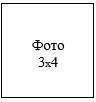 Scientific Secretary of the dissertation Council__________________________________________                   (signature, surname and initials)
       Print, date "__"_______  2019 year№TitleNature of workPublisher, magazine (title, number, year) number of the author's certificateVolumeName of co-authors123456Publications in international peer-reviewed scientific journalsPublications in international peer-reviewed scientific journalsPublications in international peer-reviewed scientific journalsPublications in international peer-reviewed scientific journalsPublications in international peer-reviewed scientific journalsPublications in international peer-reviewed scientific journals1Publications in publications recommended by the CCSON of the MES RKPublications in publications recommended by the CCSON of the MES RKPublications in publications recommended by the CCSON of the MES RKPublications in publications recommended by the CCSON of the MES RKPublications in publications recommended by the CCSON of the MES RKPublications in publications recommended by the CCSON of the MES RK234Publications in proceedings or abstracts of international conferencesPublications in proceedings or abstracts of international conferencesPublications in proceedings or abstracts of international conferencesPublications in proceedings or abstracts of international conferencesPublications in proceedings or abstracts of international conferencesPublications in proceedings or abstracts of international conferences567ElseElseElseElseElseElse1Date and place of birth, citizenship, nationality2Information about doctoral studies (UNIVERSITY and period of study)3Specialty of doctoral studies4Place of defense and date of defense of the thesis5Theme and language of the dissertation6Scientific consultant (Full Name (if any), position, academic degrees, academic titles, citizenship)7Official reviewers (Full Name (if any), position, academic degrees, academic titles, citizenship)8Number of publications, total, including:8in publications recommended by the Committee8in the foreign edition of the database Web of Science (Web of science) or Scopus (Scopus)8in proceedings of international conferences, including:8in the materials of foreign conferences9Labour activityLabour activityLabour activityLabour activityDateDateDatePlace of work, positionLocation of the institutionLocation of the institutionприемаувольненияувольнения10 Place of residence, contact details Place of residence, contact details